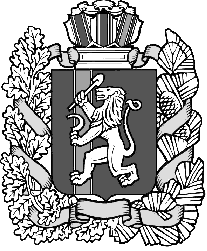 КРАСНОЯРСКИЙ КРАЙ ИЛАНСКИЙ РАЙОН          АДМИНИСТРАЦИЯ КАРАПСЕЛЬСКОГО СЕЛЬСОВЕТАПОСТАНОВЛЕНИЕ01.06.2016г                                         с.Карапсель                                  № 34-пОб утверждении Административного регламента предоставления муниципальной услуги «Предоставление в аренду, постоянное бессрочное пользование земельных участков, находящихся в муниципальной собственности и земельных участков, государственная собственность на которые не разграничена, расположенных на территории Карапсельского сельсовета Иланского района»В соответствии с Федеральным законом от 27.07.2010 № 210-ФЗ «Об организации предоставления государственных и муниципальных услуг», Федеральным законом от 23.06.2014 № 171-ФЗ «О внесении изменений в Земельный кодекс Российской Федерации и отдельные законодательные акты Российской Федерации», Постановлением Администрации Карапсельского сельсовета от 17.12.2013 № 99-п «Об утверждении Порядка  разработки и утверждении административных регламентов предоставления муниципальных услуг», руководствуясь ст.19 Устава Карапсельского сельсовета Иланского района Красноярского края   ПОСТАНОВЛЯЮ:            1. Утвердить административный регламент предоставления муниципальной услуги «Предоставление в аренду, постоянное бессрочное пользование земельных участков, находящихся в муниципальной собственности и земельных участков, государственная собственность на которые не разграничена, расположенных на территории  Карапсельского  сельсовета Иланского района», согласно приложению.2. Контроль за исполнением настоящего Постановления возложить на специалиста по земельным и имущественным отношениям  Новикову Валентину Егоровну.3. Постановление вступает в силу в день, следующий за днем его официального опубликования в газете «Карапсельский вестник» и подлежит размещению на официальном сайте Администрации Карапсельского сельсовета  Иланского района.Глава сельсовета                                                                  Р.А.РаткевичПриложениек ПостановлениюАдминистрации Карапсельского сельсоветаот 01.06.2016 №34-пАДМИНИСТРАТИВНЫЙ РЕГЛАМЕНТПРЕДОСТАВЛЕНИЯ МУНИЦИПАЛЬНОЙ УСЛУГИ«Предоставление в аренду, постоянное бессрочное пользование  земельных участков, находящихся в муниципальной собственности и земельных участков, государственная собственность на которые не разграничена, расположенных на территории Карапсельского сельсовета Иланского района»Раздел 1. ОБЩИЕ ПОЛОЖЕНИЯ1. Настоящий Административный регламент предоставления муниципальной услуги «Предоставление в аренду, постоянное бессрочное пользование земельных участков, находящихся в муниципальной собственности и земельных участков, государственная собственность на которые не разграничена, расположенных на территории Карапсельского сельсовета Иланского района Красноярского края» (далее также - Административный регламент, Регламент) разработан в целях повышения качества предоставления и доступности муниципальной услуги «Предоставление в аренду, постоянное бессрочное пользование земельных участков, находящихся в муниципальной собственности и земельных участков, государственная собственность на которые не разграничена, расположенных на территории Карапсельского сельсовета Иланского района Красноярского края» (далее - муниципальная услуга), создания комфортных условий для участников отношений, возникающих в процессе предоставления муниципальной услуги и определяет порядок и стандарт предоставления муниципальной услуги.2. Получателями муниципальной услуги являются юридические лица, зарегистрированные в установленном законодательством Российской Федерации порядке, физические лица (далее - заявители).От имени заявителя при предоставлении муниципальной услуги вправе действовать его представитель при предъявлении документа, удостоверяющего личность, и документа, удостоверяющего представительские полномочия, оформленного в соответствии со статьями 185, 185.1 Гражданского кодекса Российской Федерации.3. Для получения информации по вопросу предоставления муниципальной услуги заявитель вправе обратиться устно или в письменной форме.Заявителю предоставляется следующая информация:Место нахождения Администрации Карапсельского сельсовета: 663806 Красноярский край, Иланский район, с.Карапсель, ул. Юбилейная, 1а;режим работы администрации ;ежедневно с понедельника по пятницу с 8.00 до 16.00 ( перерыв на обед с 12.00 до 13.00), выходные дни- суббота, воскресеньеграфик приема понедельник – с 8.00 до 12.00, среда с 8.00 до 12.00номера кабинетов для обращения заявителей: кабинет специалиста по земельным и имущественным отношениямперечень нормативных правовых актов, регулирующих предоставление муниципальной услуги;требования, предъявляемые к заявлению и документам, представляемым для получения муниципальной услуги;срок предоставления муниципальной услуги;основания для отказа в предоставлении муниципальной услуги;порядок обжалования решений и действий (бездействия) администрации района, а также должностных лиц, муниципальных служащих при предоставлении муниципальной услуги;информация о ходе предоставления муниципальной услуги.Раздел 2. СТАНДАРТ ПРЕДОСТАВЛЕНИЯ МУНИЦИПАЛЬНОЙ УСЛУГИ1. Наименование муниципальной услуги - «Предоставление в аренду, постоянное бессрочное пользование земельных участков, находящихся в муниципальной собственности и земельных участков, государственная собственность на которые не разграничена, расположенных на территории Карапсельского сельсовета Иланского района Красноярского края».2. Муниципальная услуга предоставляется Администрацией Карапсельского сельсовета Иланского района Красноярского края(далее – Уполномоченный орган).Получение муниципальной услуги в муниципальном многофункциональном центре предоставления государственных и муниципальных услуг осуществляется в соответствии с соглашением о взаимодействии, заключенным между администрацией Карапсельского сельсовета и многофункциональным центром предоставления государственных и муниципальных услуг, с даты вступления в силу соглашения о взаимодействии.В соответствии с пунктом 3 части 1 статьи 7 Федерального закона от 27.07.2010 № 210-ФЗ «Об организации предоставления государственных и муниципальных услуг» при предоставлении муниципальной услуги запрещается требовать от заявителя  осуществления действий, в том числе согласований, необходимых для получения государственных и муниципальных услуг и связанных с обращением в иные государственные органы, органы местного самоуправления, организации, за исключением получения услуг и получения документов и информации, предоставляемых в результате предоставления таких услуг, включенных в перечни, указанные в части 1 статьи 9 указанного Федерального закона.3. Результатами предоставления муниципальной услуги являются:- направление (выдача) заявителю постановления администрации Карапсельского сельсовета  о предоставлении земельного участка в собственность бесплатно, в постоянное (бессрочное) пользование, проекта договора купли-продажи, аренды, безвозмездного пользования земельным участком;- уведомление об отказе в предоставлении муниципальной услуги.4. Срок предоставления муниципальной услуги составляет не более 30 дней.5. Правовые основания для предоставления муниципальной услуги:Конституция Российской Федерации («Российская газета», № 7, 21.01.2009);Земельный кодекс Российской Федерации («Российская газета», 30.10.2001, № 211-212);Градостроительный кодекс Российской Федерации («Российская газета», 30.12.2004, № 290);Федеральный закон от 06.10.2003 № 131-ФЗ  «Об общих принципах организации местного самоуправления в Российской Федерации» («Российская газета», № 202, 08.10.2003);Федеральный закон от 25.10.2001 № 137-ФЗ «О введении в действие Земельного кодекса Российской Федерации» («Российская газета», 30.10.2001, № 211-212);Федеральный закон от 29.12.2004 № 191-ФЗ «О введении в действие Градостроительного кодекса Российской Федерации» («Российская газета», 30.12.2004, № 290);Федеральный закон от 27.07.2010 № 210-ФЗ «Об организации предоставления государственных и муниципальных услуг» («Российская газета», 30.07.2010, № 168);Приказ Минэкономразвития России от 12.01.2015 № 1 «Об утверждении перечня документов, подтверждающих право заявителя на приобретение земельного участка без проведения торгов»;Устав Карапсельского сельсовета  Иланского района Красноярского края;Постановление администрации Карапсельского сельсовета Иланского района Красноярского края от 21.10.2013 № 75/1-п «Об утверждении  Положения о Реестре муниципальных услуг »;Постановление администрации Карапсельского сельсовета Иланского района Красноярского края от 17.12.2013г № 99-п «Об утверждении Порядка разработки и утверждения административных регламентов предоставления муниципальных услуг».6. Исчерпывающий перечень документов, необходимых в соответствии с законодательными или иными нормативными правовыми актами для предоставления муниципальной услуги:6.1. для предоставления муниципальной услуги заявитель самостоятельно представляет следующие документы:1) заявление о предоставлении земельного участка, в котором указывается:а) фамилия, имя и (при наличии) отчество, место жительства заявителя, реквизиты документа, удостоверяющего личность заявителя (для гражданина);б) наименование и место нахождения заявителя (для юридического лица), а также государственный регистрационный номер записи о государственной регистрации юридического лица в едином государственном реестре юридических лиц и идентификационный номер налогоплательщика, за исключением случаев, если заявителем является иностранное юридическое лицо;в) кадастровый номер земельного участка, заявление о предварительном согласовании предоставления которого подано (далее - испрашиваемый земельный участок), в случае, если границы такого земельного участка подлежат уточнению в соответствии с Федеральным законом «О государственном кадастре недвижимости»;г) реквизиты решения об утверждении проекта межевания территории, если образование испрашиваемого земельного участка предусмотрено указанным проектом;д) кадастровый номер земельного участка или кадастровые номера земельных участков, из которых в соответствии с проектом межевания территории, со схемой расположения земельного участка или земельных участков на кадастровом плане территории предусмотрено образование испрашиваемого земельного участка, в случае, если сведения о таких земельных участках внесены в государственный кадастр недвижимости;е) основание предоставления земельного участка без проведения торгов из числа предусмотренных Земельным кодексом РФ;ж) вид права, на котором заявитель желает приобрести земельный участок, если предоставление земельного участка возможно на нескольких видах прав;з) цель использования земельного участка;и) реквизиты решения об изъятии земельного участка для государственных или муниципальных нужд в случае, если земельный участок предоставляется взамен земельного участка, изымаемого для государственных или муниципальных нужд;к) реквизиты решения об утверждении документа территориального планирования и (или) проекта планировки территории в случае, если земельный участок предоставляется для размещения объектов, предусмотренных указанными документом и (или) проектом;л) почтовый адрес и (или) адрес электронной почты для связи с заявителем.2) К заявлению о предварительном согласовании предоставления земельного участка прилагаются:а) документы, подтверждающие право заявителя на приобретение земельного участка без проведения торгов и предусмотренные перечнем, установленным Приказом Минэкономразвития России от 12.01.2015 № 1 «Об утверждении перечня документов, подтверждающих право заявителя на приобретение земельного участка без проведения торгов», за исключением документов, которые должны быть представлены в уполномоченный орган в порядке межведомственного информационного взаимодействия;б) схема расположения земельного участка в случае, если испрашиваемый земельный участок предстоит образовать и отсутствует проект межевания территории, в границах которой предстоит образовать такой земельный участок;в) проектная документация о местоположении, границах, площади и об иных количественных и качественных характеристиках лесных участков в случае, если подано заявление о предварительном согласовании предоставления лесного участка;г) документ, подтверждающий полномочия представителя заявителя, в случае, если с заявлением о предварительном согласовании предоставления земельного участка обращается представитель заявителя;д) заверенный перевод на русский язык документов о государственной регистрации юридического лица в соответствии с законодательством иностранного государства в случае, если заявителем является иностранное юридическое лицо;е) подготовленные некоммерческой организацией, созданной гражданами, списки ее членов в случае, если подано заявление о предварительном согласовании предоставления земельного участка или о предоставлении земельного участка в безвозмездное пользование указанной организации для ведения огородничества или садоводства.В течение десяти дней со дня поступления заявления о предварительном согласовании предоставления земельного участка уполномоченный орган возвращает заявление заявителю, если оно не соответствует требованиям подпункта 1 пункта 6.1 настоящего раздела, подано в иной уполномоченный орган или к заявлению не приложены документы, предусмотренные подпунктом 2 пункта 6.1 настоящего раздела. При этом заявителю должны быть указаны причины возврата заявления о предварительном согласовании предоставления земельного участка.6.2. для предоставления муниципальной услуги Уполномоченный орган самостоятельно запрашивает следующие документы (их копии, сведения, содержащиеся в них):- выписку из Единого государственного реестра юридических лиц в отношении юридического лица, обратившегося с заявлением;- выписку из Единого государственного реестра прав на недвижимое имущество и сделок с ним о правах на здание, сооружение, находящиеся на земельном участке, в отношении которого подано заявление о предварительном согласовании предоставления земельного участка (при наличии зданий, сооружений на испрашиваемом земельном участке);- выписку из Единого государственного реестра прав на недвижимое имущество и сделок с ним о правах на испрашиваемый земельный участок (если границы земельного участка подлежат уточнению в соответствии с Федеральным законом от 24.07.2007 № 221-ФЗ «О государственном кадастре недвижимости»).Заявитель вправе представить документы и (или) сведения, указанные в настоящем пункте, по собственной инициативе.Запрещается требовать от заявителя:1) представления документов и информации или осуществления действий, представление или осуществление которых не предусмотрено нормативными правовыми актами, регулирующими отношения, возникающие в связи с предоставлением муниципальной услуги;2) представления документов и информации, которые в соответствии с нормативными правовыми актами Российской Федерации, нормативными правовыми актами Красноярского края, муниципальными правовыми актами находятся в распоряжении государственных органов, органов местного самоуправления либо подведомственных государственным органам или органам местного самоуправления организаций, участвующих в предоставлении муниципальной услуги, за исключением документов, указанных в части 6 статьи 7 Федерального закона «Об организации предоставления государственных и муниципальных услуг».7. Исчерпывающий перечень оснований для отказа в приеме документов, необходимых для предоставления муниципальной услуги.В соответствии с законодательством Российской Федерации основания для отказа в приеме документов, необходимых для предоставления муниципальной услуги, отсутствуют.8. Исчерпывающий перечень оснований для отказа в предоставлении муниципальной услуги.Основаниями для отказа в предоставлении муниципальной услуги являются:1) с заявлением о предоставлении земельного участка обратилось лицо, которое в соответствии с земельным законодательством не имеет права на приобретение земельного участка без проведения торгов;2) указанный в заявлении о предоставлении земельного участка земельный участок предоставлен на праве постоянного (бессрочного) пользования, безвозмездного пользования, пожизненного наследуемого владения или аренды, за исключением случаев, если с заявлением о предоставлении земельного участка обратился обладатель данных прав или подано заявление о предоставлении земельного участка в соответствии с подпунктом 10 пункта 2 статьи 39.10 Земельного кодекса РФ;3) указанный в заявлении о предоставлении земельного участка земельный участок предоставлен некоммерческой организации, созданной гражданами, для ведения огородничества, садоводства, дачного хозяйства или комплексного освоения территории в целях индивидуального жилищного строительства, за исключением случаев обращения с заявлением члена этой некоммерческой организации либо этой некоммерческой организации, если земельный участок относится к имуществу общего пользования;4) на указанном в заявлении о предоставлении земельного участка земельном участке расположены здание, сооружение, объект незавершенного строительства, принадлежащие гражданам или юридическим лицам, за исключением случаев, если сооружение (в том числе сооружение, строительство которого не завершено) размещается на земельном участке на условиях сервитута или на земельном участке размещен объект, предусмотренный пунктом 3 статьи 39.36 Земельного кодекса РФ, и это не препятствует использованию земельного участка в соответствии с его разрешенным использованием либо с заявлением о предоставлении земельного участка обратился собственник этих здания, сооружения, помещений в них, этого объекта незавершенного строительства;5) на указанном в заявлении о предоставлении земельного участка земельном участке расположены здание, сооружение, объект незавершенного строительства, находящиеся в государственной или муниципальной собственности, за исключением случаев, если сооружение (в том числе сооружение, строительство которого не завершено) размещается на земельном участке на условиях сервитута или с заявлением о предоставлении земельного участка обратился правообладатель этих здания, сооружения, помещений в них, этого объекта незавершенного строительства;6) указанный в заявлении о предоставлении земельного участка земельный участок является изъятым из оборота или ограниченным в обороте и его предоставление не допускается на праве, указанном в заявлении о предоставлении земельного участка;7) указанный в заявлении о предоставлении земельного участка земельный участок является зарезервированным для государственных или муниципальных нужд в случае, если заявитель обратился с заявлением о предоставлении земельного участка в собственность, постоянное (бессрочное) пользование или с заявлением о предоставлении земельного участка в аренду, безвозмездное пользование на срок, превышающий срок действия решения о резервировании земельного участка, за исключением случая предоставления земельного участка для целей резервирования;8) указанный в заявлении о предоставлении земельного участка земельный участок расположен в границах территории, в отношении которой с другим лицом заключен договор о развитии застроенной территории, за исключением случаев, если с заявлением о предоставлении земельного участка обратился собственник здания, сооружения, помещений в них, объекта незавершенного строительства, расположенных на таком земельном участке, или правообладатель такого земельного участка;9) указанный в заявлении о предоставлении земельного участка земельный участок расположен в границах территории, в отношении которой с другим лицом заключен договор о развитии застроенной территории, или земельный участок образован из земельного участка, в отношении которого с другим лицом заключен договор о комплексном освоении территории, за исключением случаев, если такой земельный участок предназначен для размещения объектов федерального значения, объектов регионального значения или объектов местного значения и с заявлением о предоставлении такого земельного участка обратилось лицо, уполномоченное на строительство указанных объектов;10) указанный в заявлении о предоставлении земельного участка земельный участок образован из земельного участка, в отношении которого заключен договор о комплексном освоении территории или договор о развитии застроенной территории, и в соответствии с утвержденной документацией по планировке территории предназначен для размещения объектов федерального значения, объектов регионального значения или объектов местного значения, за исключением случаев, если с заявлением о предоставлении в аренду земельного участка обратилось лицо, с которым заключен договор о комплексном освоении территории или договор о развитии застроенной территории, предусматривающие обязательство данного лица по строительству указанных объектов;11) указанный в заявлении о предоставлении земельного участка земельный участок является предметом аукциона, извещение о проведении которого размещено в соответствии с пунктом 19 статьи 39.Земельного кодекса РФ;12) в отношении земельного участка, указанного в заявлении о его предоставлении, поступило предусмотренное подпунктом 6 пункта 4 статьи 39.11 Земельного кодекса РФ заявление о проведении аукциона по его продаже или аукциона на право заключения договора его аренды при условии, что такой земельный участок образован в соответствии с подпунктом 4 пункта 4 статьи 39.11 Земельного кодекса РФ и уполномоченным органом не принято решение об отказе в проведении этого аукциона по основаниям, предусмотренным пунктом 8 статьи 39.11 Земельного кодекса РФ;13) в отношении земельного участка, указанного в заявлении о его предоставлении, опубликовано и размещено в соответствии с подпунктом 1 пункта 1 статьи 39.18 Земельного кодекса РФ извещение о предоставлении земельного участка для индивидуального жилищного строительства, ведения личного подсобного хозяйства, садоводства, дачного хозяйства или осуществления крестьянским (фермерским) хозяйством его деятельности;14) разрешенное использование земельного участка не соответствует целям использования такого земельного участка, указанным в заявлении о предоставлении земельного участка, за исключением случаев размещения линейного объекта в соответствии с утвержденным проектом планировки территории;15) испрашиваемый земельный участок не включен в утвержденный в установленном Правительством Российской Федерации порядке перечень земельных участков, предоставленных для нужд обороны и безопасности и временно не используемых для указанных нужд, в случае, если подано заявление о предоставлении земельного участка в соответствии с подпунктом 10 пункта 2 статьи 39.10 Земельного кодекса РФ;16) площадь земельного участка, указанного в заявлении о предоставлении земельного участка некоммерческой организации, созданной гражданами, для ведения огородничества, садоводства, превышает предельный размер, установленный в соответствии с федеральным законом;17) указанный в заявлении о предоставлении земельного участка земельный участок в соответствии с утвержденными документами территориального планирования и (или) документацией по планировке территории предназначен для размещения объектов федерального значения, объектов регионального значения или объектов местного значения и с заявлением о предоставлении земельного участка обратилось лицо, не уполномоченное на строительство этих объектов;18) указанный в заявлении о предоставлении земельного участка земельный участок предназначен для размещения здания, сооружения в соответствии с государственной программой Российской Федерации, государственной программой Красноярского края и с заявлением о предоставлении земельного участка обратилось лицо, не уполномоченное на строительство этих здания, сооружения;19) предоставление земельного участка на заявленном виде прав не допускается;20) в отношении земельного участка, указанного в заявлении о его предоставлении, не установлен вид разрешенного использования;21) указанный в заявлении о предоставлении земельного участка земельный участок не отнесен к определенной категории земель;22) в отношении земельного участка, указанного в заявлении о его предоставлении, принято решение о предварительном согласовании его предоставления, срок действия которого не истек, и с заявлением о предоставлении земельного участка обратилось иное не указанное в этом решении лицо;23) указанный в заявлении о предоставлении земельного участка земельный участок изъят для государственных или муниципальных нужд и указанная в заявлении цель предоставления такого земельного участка не соответствует целям, для которых такой земельный участок был изъят, за исключением земельных участков, изъятых для государственных или муниципальных нужд в связи с признанием многоквартирного дома, который расположен на таком земельном участке, аварийным и подлежащим сносу или реконструкции;24) границы земельного участка, указанного в заявлении о его предоставлении, подлежат уточнению в соответствии с Федеральным законом «О государственном кадастре недвижимости»;25) площадь земельного участка, указанного в заявлении о его предоставлении, превышает его площадь, указанную в схеме расположения земельного участка, проекте межевания территории или в проектной документации о местоположении, границах, площади и об иных количественных и качественных характеристиках лесных участков, в соответствии с которыми такой земельный участок образован, более чем на десять процентов.9. Размер платы, взимаемой с заявителя при предоставлении муниципальной услуги, и способы ее взимания в случаях, предусмотренных федеральными законами, принимаемыми в соответствии с ними иными нормативными правовыми актами Российской Федерации, нормативными правовыми актами Красноярского края, муниципальными правовыми актами.Взимание платы за предоставление муниципальной услуги нормативными правовыми актами не предусмотрено.10. Максимальный срок ожидания в очереди при подаче запроса о предоставлении муниципальной услуги и при получении результата предоставления муниципальной услуги 10 минут.Максимальное время ожидания в очереди при подаче запроса о предоставлении муниципальной услуги не должно превышать 15 минут.Максимальное время ожидания в очереди на получение результата предоставления муниципальной услуги не должно превышать 15 минут.11. Срок регистрации запроса заявителя о предоставлении муниципальной услуги не должен превышать 45 минут.12. Требования к помещениям, в которых предоставляются муниципальная услуга, к залу ожидания, местам для заполнения запросов о предоставлении муниципальной услуги, информационным стендам с образцами их заполнения и перечнем документов, необходимых для предоставления муниципальной услуги следующие:1) Заявителям или их представителям обеспечивается свободный доступ к местам предоставления муниципальной услуги.2) Вход в помещение (здание) должен быть оборудован информационной табличкой (вывеской), содержащей информацию о наименовании органа предоставляющего муниципальную услугу.3) Помещения, в которых предоставляется услуга, должны соответствовать Санитарно-эпидемиологическим правилам и нормативам «Гигиенические требования к персональным электронно-вычислительным машинам и организации работы. СанПиН 2.2.2/2.4.1340-03», введенным в действие постановлением Главного государственного санитарного врача Российской Федерации от 03.06.2003 № 118. Помещения оборудуются противопожарной системой и средствами пожаротушения, системой оповещения о возникновении чрезвычайной ситуации, системой охраны.4) Зал ожидания должен соответствовать комфортным условиям для заявителей и оптимальным условиям работы должностных лиц.Зал ожидания должен быть оборудован стульями (кресельными секциями) и (или) скамьями.5) Места для заполнения оборудованы стульями, столами и необходимыми бланками, раздаточными информационными материалами, письменными принадлежностями.6) На информационных стендах размещается следующая информация:- адрес органа предоставляющего муниципальную услугу и других организаций и учреждений;- график работы;- извлечения из законодательных и иных нормативных правовых актов, содержащих нормы, регламентирующие деятельность по предоставлению муниципальной услуги;- извлечения из текста настоящего Регламента с приложениями;- перечень документов, необходимых для получения муниципальной услуги;- образцы заполнения;- порядок обжалования решений, действий или бездействия должностных лиц, предоставляющих муниципальную услугу.13. Показателями доступности и качества муниципальной услуги являются:- транспортная доступность к месту предоставления муниципальной услуги;- обеспечение беспрепятственного доступа лиц с ограниченными возможностями передвижения к помещениям, в которых предоставляется муниципальная услуга;- размещение информации о порядке предоставления муниципальной услуги на официальном сайте Администрации Карапсельского сельсовета Иланского района;- соблюдение стандарта предоставления муниципальной услуги;- отсутствие обращений (жалоб) заявителей, обусловленных проблемами при получении ими конечного результата муниципальной услуги, в том числе обращений (жалоб) заявителей в связи с нарушением порядка предоставления муниципальной услуги.14. Иные требования, в том числе учитывающие особенности предоставления муниципальной услуги в многофункциональных центрах и особенности предоставления муниципальной услуги в электронной форме.Получение заявителем результата предоставления муниципальной услуги в электронной форме, заверенной электронной подписью уполномоченного должностного лица, не лишает заявителя права получить указанный результат в форме документа на бумажном носителе.Раздел 3. СОСТАВ, ПОСЛЕДОВАТЕЛЬНОСТЬ И СРОКИ ВЫПОЛНЕНИЯАДМИНИСТРАТИВНЫХ ПРОЦЕДУР (ДЕЙСТВИЙ), ТРЕБОВАНИЯ К ПОРЯДКУ ИХ ВЫПОЛНЕНИЯ, В ТОМ ЧИСЛЕ ОСОБЕННОСТИ ВЫПОЛНЕНИЯ АДМИНИСТРАТИВНЫХ ПРОЦЕДУР (ДЕЙСТВИЙ) В ЭЛЕКТРОННОЙ ФОРМЕ3.1. Описание последовательности действий при предоставлении муниципальной услуги.Предоставление муниципальной услуги включает в себя следующие административные процедуры:1) прием заявления и документов, их регистрация;2) рассмотрение и проверка заявления и документов;3) принятие решения о предоставлении или об отказе в предоставлении муниципальной услуги, информирование и выдача результата предоставления муниципальной услуги.Блок-схема предоставления муниципальной услуги приведена в приложении 1 настоящего Регламента.3.2. Прием заявления и документов, их регистрация.3.2.1. Основанием для начала предоставления муниципальной услуги является личное обращение заявителя в Уполномоченный орган с заявлением и документами, необходимыми для получения муниципальной услуги, либо получение заявления и необходимых документов заказным письмом с использованием почтовой связи, через Многофункциональный центр или в электронной форме с использованием информационно-телекоммуникационных технологий, в том числе с использованием Единого портала государственных и муниципальных услуг (функций).3.2.2. Сведения о должностном лице, ответственном за выполнение административного действия, входящего в состав административной процедуры.Ответственным за выполнение данной административной процедуры является  специалист по земельным и имущественным отношениям (далее - специалист).3.2.3. Содержание административного действия, входящего в состав административной процедуры, продолжительность и (или) максимальный срок его выполнения.3.2.3.1. При личном обращении заявителя либо при направлении заявления почтой специалист при приеме заявления:1) устанавливает предмет обращения, личность заявителя (полномочия представителя заявителя);2) проверяет правильность оформления заявления и комплектность представленных документов, указанных в заявлении.В случае обнаружения ошибок возвращает заявителю заявление и документы с объяснением содержания ошибок и порядка их устранения.3) обеспечивает внесение соответствующей записи в журнал регистрации с указанием даты приема, номера заявления, сведений о заявителе, иных необходимых сведений в соответствии с порядком делопроизводства не позднее дня получения заявления.После регистрации заявления специалист оставляет заявление с документами у себя.При личном обращении все документы, прилагаемые к заявлению, представляются в копиях и в подлинниках (если верность копий не удостоверена нотариально) для сверки. При обращении заявителя почтой, документы, прилагаемые к заявлению, представляются в подлинниках (если верность копий не удостоверена нотариально) для сверки после получения заявителем уведомления о принятом решении и о необходимости явиться в Уполномоченный орган за получением результата. Сверка производится немедленно, после чего подлинники возвращаются заявителю лицом, принимающим документы. Копия документа после проверки ее соответствия оригиналу заверяется лицом, принимающим документы.3.2.3.2. При обращении заявителя через Единый портал государственных и муниципальных услуг (функций) электронное заявление передается в автоматизированную информационную систему исполнения электронных регламентов государственных и муниципальных услуг с использованием Единой системы межведомственного электронного взаимодействия (далее - АИС).Специалист, ответственный за работу в АИС, при обработке поступившего в АИС электронного заявления:1) устанавливает предмет обращения, личность заявителя (полномочия представителя заявителя);2) проверяет правильность оформления заявления и комплектность представленных документов, указанных в заявлении на предмет соответствия требованиям к предоставляемым документам;3) обеспечивает внесение соответствующей записи в журнал регистрации с указанием даты приема, номера заявления, сведений о заявителе, иных необходимых сведений в соответствии с порядком делопроизводства не позднее дня получения заявления.АИС автоматически формирует подтверждение о регистрации заявления (уведомление о статусе заявления) и направляет уведомление в «Личный кабинет» заявителя на Едином портале государственных и муниципальных услуг (функций).После регистрации заявления специалист передает заявление с документами Главе Карапсельского сельсовета. Глава Карапсельского сельсовета назначает ответственного за рассмотрение заявления и приложенных к нему документов, в соответствии с его должностной инструкцией.3.2.3.3. При обращении заявителя через Многофункциональный центр, специалист, ответственный за прием и регистрацию, принимает заявление и пакет документов из Многофункционального центра и регистрирует их в журнале регистрации не позднее дня получения заявления.3.2.3.4. При обращении заявителем за получением муниципальной услуги непосредственно в Уполномоченный орган на личном приеме или почтой заявитель дает письменное согласие на обработку его персональных данных.При обращении заявителя через Единый портал государственных и муниципальных услуг (функций) в электронной форме заявления ставится соответствующая отметка о согласии на обработку его персональных данных.3.2.4. Результатом исполнения административной процедуры является:1) При предоставлении заявителем заявления лично (направлении почтой) - прием, регистрация заявления и прилагаемых документов. Максимальный срок выполнения действий административной процедуры - 15 минут с момента подачи в Уполномоченный орган заявления с комплектом документов.2) При предоставлении заявителем заявления через Единый портал государственных и муниципальных услуг (функций) - прием и регистрация заявления и документов заявителя и уведомление о регистрации через «Личный кабинет» либо, по выбору заявителя, на электронную почту или путем направления СМС- оповещения.Уведомление заявителя о поступлении заявления в Уполномоченный орган осуществляется автоматически в соответствии со временем регистрации заявления на Едином портале государственных и муниципальных услуг (функций) (с точным указанием часов и минут).Уведомление заявителя о регистрации заявления через «Личный кабинет» на Едином портале государственных и муниципальных услуг (функций) осуществляется автоматически после внесения в АИС сведений о регистрации заявления.3) При предоставлении заявителем заявления через Многофункциональный центр - прием и регистрация заявления и документов, назначение уполномоченного специалиста. Максимальный срок выполнения действий административной процедуры - в течение дня с момента приема из Многофункционального центра в Уполномоченный орган заявления с прилагаемыми документами.3.3. Рассмотрение и проверка заявления и документов, подготовка результата предоставления муниципальной услуги.3.3.1. Основанием для начала исполнения процедуры проверки пакета документов является передача заявления с пакетом документов ответственному за рассмотрение заявления и приложенных к нему документов.3.3.2. Ответственный за рассмотрение заявления и приложенных к нему документов в течение 9 дней с даты поступления к нему заявления и прилагаемых к нему документов проверяет их комплектность, наличие оснований для отказа в предоставлении муниципальной услуги в соответствии с настоящим Регламентом, при установлении необходимости направляет запросы по каналам межведомственного взаимодействия, а при наличии оснований, указанных в пункте 3 статьи 39.17 Земельного кодекса РФ, возвращает заявление заявителю, при этом Уполномоченным органом должны быть указаны причины возврата заявления о предоставлении земельного участка.3.3.3. В случае если заявитель не предоставил документы, которые находятся в распоряжении государственных органов, органов местного самоуправления и подведомственных государственным органам или органам местного самоуправления организациях, ответственный за рассмотрение заявления и приложенных к нему документов, при необходимости направления межведомственных запросов, вносит соответствующую запись о поступлении заявления в АИС и направляет запросы по каналам  межведомственного взаимодействия.3.3.4. Результатом выполнения административной процедуры является подготовка проекта постановления о предоставлении земельного участка в собственность бесплатно, в постоянное (бессрочное) пользование, проекта договора купли-продажи, аренды, безвозмездного пользования земельным участкам в трех экземплярах либо проекта уведомления об отказе в предоставлении муниципальной услуги с указанием причин отказа.Срок выполнения данной процедуры - 30 дней.3.4. Принятие решения о предоставлении или об отказе в предоставлении муниципальной услуги, информирование и выдача результата предоставления муниципальной услуги.3.4.1. Основанием для начала административной процедуры по принятию решения о предоставлении (об отказе в предоставлении) муниципальной услуги является поступление Главе Карапсельского сельсовета подготовленных ответственным за рассмотрение заявления и приложенных к нему документов и согласованных уполномоченными должностными лицами проекта постановления о предоставлении земельного участка в собственность бесплатно, в постоянное (бессрочное) пользование, проекта договора купли-продажи, аренды, безвозмездного пользования земельным участкам в трех экземплярах либо проекта уведомления об отказе в предоставлении муниципальной услуги с указанием мотивированных причин отказа (далее – документы).3.4.2. Глава Карапсельского сельсовета рассматривает представленные документы, подписывает и направляет их специалисту. Максимальный срок выполнения данной административной процедуры - 10 дней.3.4.3. Информирование и выдача результата предоставления муниципальной услуги.3.4.3.1. Специалист не позднее чем через 10 дней со дня получения указанных подписанных документов выдает или направляет их заявителю по адресу, указанному в заявлении либо через Многофункциональный центр.3.4.3.2. При обращении заявителя через Единый портал государственных и муниципальных услуг (функций) уведомление о принятом решении и о необходимости явиться за получением результата (уведомление о статусе заявления) направляется заявителю в «Личный кабинет» заявителя на Едином портале государственных и муниципальных услуг (функций) либо, по выбору заявителя, на электронную почту или путем направления СМС-оповещения.3.4.3.3. При предоставлении муниципальной услуги через Многофункциональный центр Уполномоченного органа:1) в срок, указанный в пункте 3.4.3.1 Регламента, направляет постановление о предоставлении или об отказе в предоставлении муниципальной услуги в Многофункциональный центр (при отметке в заявлении о получении результата услуги в Многофункциональном центре);2) в срок, указанный в пункте 3.4.3.1 Регламента, сообщает о принятом решении заявителю и выдает соответствующий документ заявителю при его личном обращении либо направляет по адресу, указанному в заявлении, а также направляет в Многофункциональный центр уведомление, в котором раскрывает суть решения, принятого по обращению, указывает дату принятия решения (при отметке в заявлении о получении услуги в Уполномоченный орган).3.4.3.4. Заявителю передаются документы, подготовленные Уполномоченным органом по результатам предоставления муниципальной услуги, а также документы, подлежащие возврату заявителю по завершению предоставления услуги (при наличии).Выдача документов производится заявителю либо доверенному лицу заявителя при предъявлении документа, удостоверяющего личность, а также документа, подтверждающего полномочия по получению документов от имени заявителя (для доверенных лиц).При выдаче документов заявитель дает расписку в получении документов, в которой указываются все документы передаваемые заявителю, дата передачи документов.3.4.4. Результатом выполнения административной процедуры является:1) выдача заявителю постановления Уполномоченного органа о предоставлении земельного участка в собственность бесплатно, в постоянное (бессрочное) пользование, договора купли-продажи, аренды, безвозмездного пользования земельным участкам в трех экземплярах;2) выдача заявителю уведомления об отказе в предоставлении муниципальной услуги с указанием мотивированных причин отказа.Максимальный срок выполнения данной административной процедуры - 30 дней.Раздел 4. ФОРМЫ КОНТРОЛЯ ЗА ИСПОЛНЕНИЕМРЕГЛАМЕНТА4.1. Текущий контроль исполнения должностными лицами настоящего Регламента и иных нормативных правовых актов, а также принятия решений ответственными лицами осуществляется постоянно, на которого возложены полномочия по предоставлению муниципальной услуги. Текущий контроль исполнения максимальных сроков предоставления муниципальной услуги осуществляется постоянно, на которого возложены обязанности по приему и учету входящей корреспонденции.4.2. Порядок и периодичность осуществления плановых проверок полноты и качества исполнения настоящего Регламента устанавливает Глава сельсовета. При этом плановые проверки должны производиться не реже 1 раза в год.Внеплановые проверки полноты и качества исполнения настоящего Регламента проводятся по факту поступивших от получателей муниципальной услуги жалоб и заявлений, а также по обращениям соответствующих контрольно-надзорных органов.4.3. Персональная ответственность должностных лиц за принимаемые решения и действия (бездействие), осуществляемые в ходе исполнения административного регламента, закрепляется в их должностных инструкциях в соответствии с требованиями законодательства Российской Федерации.4.4. Текущий контроль осуществляется путем проведения плановых проверок соблюдения и исполнения требований положений настоящего Регламента. В случае выявления нарушений должностные лица несут ответственность в соответствии с действующим законодательством.Раздел 5. ДОСУДЕБНЫЙ (ВНЕСУДЕБНЫЙ) ПОРЯДОКОБЖАЛОВАНИЯ РЕШЕНИЙ И ДЕЙСТВИЙ (БЕЗДЕЙСТВИЯ) ОРГАНА, ПРЕДОСТАВЛЯЮЩЕГО МУНИЦИПАЛЬНУЮ УСЛУГУ, ДОЛЖНОСТНЫХ ЛИЦ И МУНЦИПАЛЬНЫХ СЛУЖАЩИХ5.1. Заявитель может обратиться с жалобой, в том числе, в следующих случаях:1) нарушение срока регистрации запроса заявителя о предоставлении государственной или муниципальной услуги;2) нарушение срока предоставления государственной или муниципальной услуги;3) требование у заявителя документов, не предусмотренных нормативными правовыми актами Российской Федерации, нормативными правовыми актами субъектов Российской Федерации, муниципальными правовыми актами для предоставления государственной или муниципальной услуги;4) отказ в приеме документов, предоставление которых предусмотрено нормативными правовыми актами Российской Федерации, нормативными правовыми актами субъектов Российской Федерации, муниципальными правовыми актами для предоставления государственной или муниципальной услуги, у заявителя;5) отказ в предоставлении государственной или муниципальной услуги, если основания отказа не предусмотрены федеральными законами и принятыми в соответствии с ними иными нормативными правовыми актами Российской Федерации, нормативными правовыми актами субъектов Российской Федерации, муниципальными правовыми актами;6) затребование с заявителя при предоставлении государственной или муниципальной услуги платы, не предусмотренной нормативными правовыми актами Российской Федерации, нормативными правовыми актами субъектов Российской Федерации, муниципальными правовыми актами;7) отказ органа, предоставляющего государственную услугу, органа, предоставляющего муниципальную услугу, должностного лица органа, предоставляющего государственную услугу, или органа, предоставляющего муниципальную услугу, в исправлении допущенных опечаток и ошибок в выданных в результате предоставления государственной или муниципальной услуги документах либо нарушение установленного срока таких исправлений.5.2. Общие требования к порядку подачи и рассмотрения жалобы.5.2.1. Жалоба подается в письменной форме на бумажном носителе, в электронной форме в орган, предоставляющий государственную услугу, либо орган, предоставляющий муниципальную услугу. Жалобы на решения, принятые руководителем органа, предоставляющего государственную услугу, либо органа, предоставляющего муниципальную услугу, подаются в вышестоящий орган (при его наличии) либо в случае его отсутствия рассматриваются непосредственно руководителем органа, предоставляющего государственную услугу, либо органа, предоставляющего муниципальную услугу.5.2.2. Жалоба может быть направлена по почте, через многофункциональный центр, с использованием информационно-телекоммуникационной сети «Интернет», официального сайта органа, предоставляющего государственную услугу, органа, предоставляющего муниципальную услугу, единого портала государственных и муниципальных услуг либо регионального портала государственных и муниципальных услуг, а также может быть принята при личном приеме заявителя.5.2.3. Порядок подачи и рассмотрения жалоб на решения и действия (бездействие) федеральных органов исполнительной власти и их должностных лиц, федеральных государственных служащих, должностных лиц государственных внебюджетных фондов Российской Федерации устанавливается Правительством Российской Федерации.5.2.3.1. В случае, если федеральным законом установлен порядок (процедура) подачи и рассмотрения жалоб на решения и действия (бездействие) органов, предоставляющих государственные услуги, органов, предоставляющих муниципальные услуги, должностных лиц органов, предоставляющих государственные услуги, или органов, предоставляющих муниципальные услуги, либо государственных или муниципальных служащих, для отношений, связанных с подачей и рассмотрением указанных жалоб, нормы статьи 11.1 и статьи 11.2 Федерального закона от 27.07.2010 № 210-ФЗ не применяются.5.2.4. Особенности подачи и рассмотрения жалоб на решения и действия (бездействие) органов государственной власти субъектов Российской Федерации и их должностных лиц, государственных гражданских служащих органов государственной власти субъектов Российской Федерации, а также органов местного самоуправления и их должностных лиц, муниципальных служащих устанавливаются соответственно нормативными правовыми актами субъектов Российской Федерации и муниципальными правовыми актами.5.2.5. Жалоба должна содержать:1) наименование органа, предоставляющего муниципальную услугу, должностного лица органа, предоставляющего муниципальную услугу, либо муниципального служащего, решения и действия (бездействие) которых обжалуются;2) фамилию, имя, отчество (последнее - при наличии), сведения о месте жительства заявителя - физического лица либо наименование, сведения о месте нахождения заявителя - юридического лица, а также номер (номера) контактного телефона, адрес (адреса) электронной почты (при наличии) и почтовый адрес, по которым должен быть направлен ответ заявителю;3) сведения об обжалуемых решениях и действиях (бездействии) органа, предоставляющего муниципальную услугу, должностного лица органа, предоставляющего муниципальную услугу, либо муниципального служащего;4) доводы, на основании которых заявитель не согласен с решением и действием (бездействием) органа, предоставляющего муниципальную услугу, должностного лица органа, предоставляющего муниципальную услугу, либо муниципального служащего. Заявителем могут быть представлены документы (при наличии), подтверждающие доводы заявителя, либо их копии.5.2.6. Жалоба, поступившая в орган, предоставляющий муниципальную услугу, подлежит рассмотрению должностным лицом, наделенным полномочиями по рассмотрению жалоб, в течение пятнадцати рабочих дней со дня ее регистрации, а в случае обжалования отказа органа, предоставляющего муниципальную услугу, должностного лица органа, предоставляющего муниципальную услугу, в приеме документов у заявителя либо в исправлении допущенных опечаток и ошибок или в случае обжалования нарушения установленного срока таких исправлений - в течение пяти рабочих дней со дня ее регистрации. Правительство Российской Федерации вправе установить случаи, при которых срок рассмотрения жалобы может быть сокращен.5.2.7. По результатам рассмотрения жалобы орган, предоставляющий муниципальную услугу, принимает одно из следующих решений:1) удовлетворяет жалобу, в том числе в форме отмены принятого решения, исправления допущенных органом, предоставляющим муниципальную услугу, опечаток и ошибок в выданных в результате предоставления муниципальной услуги документах, возврата заявителю денежных средств, взимание которых не предусмотрено нормативными правовыми актами Российской Федерации, нормативными правовыми актами Красноярского края, муниципальными правовыми актами, а также в иных формах;2) отказывает в удовлетворении жалобы.5.2.8. Не позднее дня, следующего за днем принятия решения, указанного в части 7 настоящей статьи, заявителю в письменной форме и по желанию заявителя в электронной форме направляется мотивированный ответ о результатах рассмотрения жалобы.5.2.9. В случае установления в ходе или по результатам рассмотрения жалобы признаков состава административного правонарушения или преступления должностное лицо, наделенное полномочиями по рассмотрению жалоб в соответствии с частью 1 настоящей статьи, незамедлительно направляет имеющиеся материалы в органы прокуратуры.5.2.10. Положения Федерального закона № 210-ФЗ, устанавливающие порядок рассмотрения жалоб на нарушения прав граждан и организаций при предоставлении государственных и муниципальных услуг, не распространяются на отношения, регулируемые Федеральным законом от 2 мая 2006 года № 59-ФЗ «О порядке рассмотрения обращений граждан Российской Федерации».Приложение 1 к Административному регламентуБЛОК-СХЕМАпредоставления муниципальной услуги